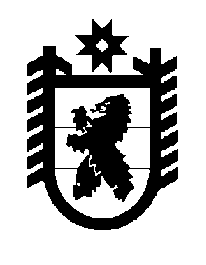 Российская Федерация Республика Карелия    ПРАВИТЕЛЬСТВО РЕСПУБЛИКИ КАРЕЛИЯПОСТАНОВЛЕНИЕот  1 марта 2019 года № 102-Пг. Петрозаводск О разграничении имущества, находящегося в муниципальной собственности Лахденпохского городского поселенияВ соответствии с Законом Республики Карелия от 3 июля 2008 года 
№ 1212-ЗРК «О реализации части 111 статьи 154 Федерального закона 
от 22 августа 2004 года № 122-ФЗ «О внесении изменений в законодательные акты Российской Федерации и признании утратившими силу некоторых законодательных актов Российской Федерации в связи с принятием федеральных законов «О внесении изменений и дополнений в Федеральный закон «Об общих принципах организации законодательных (представительных) и исполнительных органов государственной власти субъектов Российской Федерации» и «Об общих принципах организации местного самоуправления в Российской Федерации» Правительство Республики Карелия п о с т а н о в л я е т:1. Утвердить перечень имущества, находящегося в муниципальной собственности Лахденпохского городского поселения, передаваемого в муниципальную собственность муниципального образования «Лахденпохский муниципальный район», согласно приложению.2. Право собственности на передаваемое имущество возникает у муниципального образования «Лахденпохский муниципальный район» со дня вступления в силу настоящего постановления. Исполняющий обязанностиГлавы Республики Карелия 						А.Е. ЧепикПриложение к постановлению ПравительстваРеспублики Карелияот  1 марта 2019 года № 102-ППереченьимущества, находящегося в муниципальной собственности 
Лахденпохского городского поселения, передаваемого 
в муниципальную собственность муниципального образования 
«Лахденпохский муниципальный район»__________Наименование имуществаАдрес местонахождения имуществаИндивидуализирующие характеристики имуществаНежилое помещениег. Лахденпохья, 
ул. Пионерская, д. 5, пом. 1кадастровый номер 10:12:0011302:71,общая площадь 100,5 кв. м